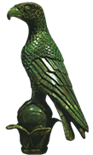 ΠΑΝΕΠΙΣΤΗΜΙΟ ΙΩΑΝΝΙΝΩΝΣΧΟΛΗ ΕΠΙΣΤΗΜΩΝ ΑΓΩΓΗΣΠΑΙΔΑΓΩΓΙΚΟ ΤΜΗΜΑ ΝΗΠΙΑΓΩΓΩΝΧΕΙΜΕΡΙΝΟ ΕΞΑΜΗΝΟ 2021-2022Μάθημα: Διδασκαλία-Εφαρμογές-ΙΠαρακαλούνται οι φοιτητές/-τριες να προσέρχονται στο μάθημα «Διδασκαλία-Εφαρμογές-Ι» ως εξής:Όσων τα επώνυμα ξεκινούν από Α έως και Μ να προσέρχονται στην Αίθουσα 2 στις 3.00-4.30 μ.μ.Όσων τα επώνυμα ξεκινούν από Ν έως και Ω να προσέρχονται στην Αίθουσα 2 στις 4.30-6 μ.μ.Ευχαριστούμε για την κατανόηση και τη συνεργασία. Η ΔιδάσκουσαΕυστρατία Σοφού 